MEMORIAL STADIUMFriday, October 29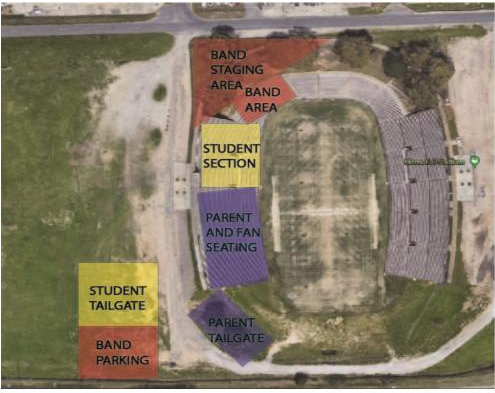 INTERSTATE